الجمهوريــــــــة الجزائريــــــة الديمقراطيـــــة الشعبيـــــةRépublique Algérienne Démocratique et Populaire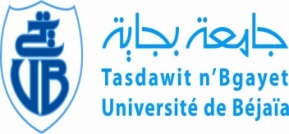 بجاية	  استمارة الطعوناسم ولقب الطالب: ................................... السنة:.........................التخصص:........................الفوج:...............ملاحظة: تُسلّم الاستمارة إلى أحد نائبي رئيس القسم.أي طالب يتجاوز الفترة المحددة للطعون تُرفض استمارته مباشرة.د. لونيس بن عليرئيس القسم اسم المقياس/ السداسيأستاذ المقياسالعلامة الخطأالعلامة الصحيحة